Министр ВД Дагестана вручил Орден Мужества лейтенанту полиции Давиду Фатахову посмертно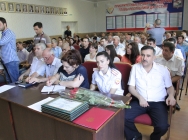 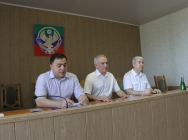 28 июля министр внутренних дел по Республике Дагестан генерал-лейтенант полиции Абдурашид Магомедов, прибыл в Магарамкентский район для вручения государственной награды – «Орден Мужества» посмертно инспектору отдельного батальона ДПС УГИБДД МВД по Республике Дагестан лейтенанту полиции Давиду Фатахову.В зале администрации муниципального района на встрече с Абдурашидом Магомедовым присутствовали глава муниципального района Фарид Ахмедов, актив района и представители правоохранительных органов. Также здесь присутствовали родственники Давида Фатахова – отец, мать, вдова и несовершеннолетний сын.Открывая мероприятие глава муниципального района Фарид Ахмедов напомнил о событиях, произошедших 15 февраля 2016 года, когда житель Магарамкентского района Давид Фатахов погиб в результате взрыва автомашины со смертником, начиненной взрывчаткой на КПП «Джемикентский» в Дербентском районе Республики Дагестан. В тот злосчастный день вместе с коллегой Давид остановил подозрительный автомобиль и в момент досмотра произошел взрыв.Он отметил, что благодаря мужеству, самоотверженности, бдительности Давида Фатахова, в тот день удалось предотвратить более тяжкие последствия и избежать большего количества человеческих жертв.Фарид Ахмедов поблагодарил руководство Министерства внутренних дел Дагестана, сотрудников отдела МВД по Магарамкентскому району за достигнутую стабильность в районе и в республике.Министр внутренних дел по Республике Дагестан Абдурашид Магомедов в своем выступлении поблагодарил семью погибшего сотрудника за воспитание достойного сына, который не задумываясь отдал жизнь выполняя свой служебный, гражданский и человеческий долг. Рассказал какой ценой удалось достичь спокойствия в республике. «За последнее время мы потеряли большое количество наших коллег и только в 2010 году, выполняя служебный долг, погибли 102 сотрудника внутренних дел, чья память очень дорога нам. В настоящее время проводится огромная работа в целях сохранения и поддержки стабильности и спокойствия в республике, чтобы ни сотрудники полиции, тем более ни граждане республики, не погибали в наше мирное время» – отметил глава ведомства.Вручая Орден Мужества семье Фатаховых министр заверил, что сотрудники его ведомства будут всегда рядом и делать все от них зависящее хоть как то помочь перенести боль утраты близкого человека.Выступавшие члены актива района также отметили патриотическую службу молодых ребят в правоохранительных структурах, и заверили, что будут всегда помнить героический поступок их земляка и на его примере воспитывать молодых ребят.В конце мероприятия пятеро жителей района также были награждены почетными грамотами от имени министра внутренних дел по Республике Дагестан Абдурашида Магомедова за активное содействие органам внутренних дел в выполнении оперативно-служебных и служебно-боевых задач и повышении престижа ОВД.